 0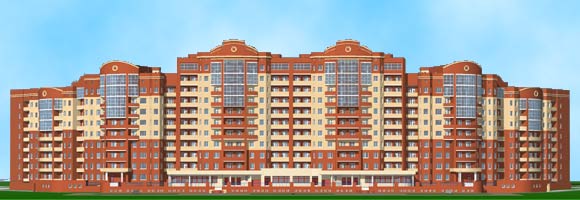 Товарищество собственников жилья"Путилково-Люкс"143411, Московская обл. г.о. Красногорск, дер. Путилково, вл. 17143441, Московская обл.г.о. Красногорск, дер. Путилково, ул.Вячеслава Томаровича д. 1тел.8-916-168-20-276 февраля    2020 г.                                                                                                                                                                                                                     Члену ТСЖ  «Путилково-Люкс» Уведомление (сообщение)о проведении очередного общего собраниячленов ТСЖ  «Путилково-Люкс» посредством  очно-заочного голосованияв многоквартирном доме по адресу: Московская область,г.о. Красногорск, д. Путилково, ул. Вячеслава Томаровича, д. 1	В соответствии с Жилищным кодексом РФ и  Уставом  ТСЖ «Путилково-Люкс»,    извещаем Вас о проведении  очередного   общего собрания членов ТСЖ «Путилково-Люкс» в многоквартирном доме по адресу: Московская область,г.о. Красногорск, д. Путилково, ул. Вячеслава Томаровича, д. 1 посредством очно-заочного голосования (проводится путем очного-заочного обсуждения вопросов повестки дня и принятия решений по вопросам, поставленным на голосование и передачи решений в установленный срок по адресу, которые указаны в сообщении о проведении собрания).   	Собрание проводится «16» февраля 2020года, по адресу: Московская область,г.о. Красногорск, дер. Путилково,ул.  Вячеслава Томаровича, д.1,Актовый  зал Центра культуры и досуга заседания депутатов, 12 часов. Регистрация участников собрания будет проводиться "16" февраля 2020 года с 11 час до 12 час. 00 мин. по вышеуказанному адресу.  Иметь при себе паспорт и свидетельство на право собственности (копия).Срок и место для передачи решений членов ТСЖ «Путилково-Люкс» по вопросам, поставленным на голосование: с 13 часов 00 минут «16» февраля 2020 г.   до 20 часов 00 минут 16  марта 2020г. по адресу: Московская область, г.о. Красногорск, д. Путилково, ул. Вячеслава Томаровича, д. 1 помещение консьержной 5 под.В 20.  часов  00 мин. 16  марта  2020 году  заканчивается прием решений членов ТСЖ  «Путилково-Люкс»  по вопросам, поставленным на голосование. Решение членов ТСЖ  «Путилково-Люкс»   по поставленным на голосование вопросам помешается в урну №2, установленную в помещении по адресу: Московская область,г.о. Красногорск, д. Путилково, ул. Вячеслава Томаровича д. 1 подъезд № 5, помещение консьержнойПовестка дня собрания:Утверждение отчета о работе правления ТСЖ «Путилково-Люкс» за 2019 г. Утверждение отчета об  исполнении сметы доходов и расходов (финансового плана) ТСЖ «Путилково-Люкс» на 2019 год.Утверждение отчета Ревизионной комиссии ТСЖ «Путилково-Люкс»  за 2019 г.Утверждение сметы доходов и расходов (финансового плана) ТСЖ «Путилково-Люкс» на 2020 год.Выборы нового состава правления (5 чел).Выборы ревизора ТСЖ «Путилково-Люкс». Ремонт асфальтового покрытия тротуаров,  ремонт отмостков. Финансирование –  статья «Резервный фонд и благоустройство территории».Замена светильников в лифтах на светодиодные . Ремонт лифтовых кабин. Финансирование - статья « Ремонтные работы в лифтах» Ремонте кровли  6-ого подъездов. Финансирование- статья «Капитальный фонд»Увеличение постов охраны до 2 – в первом и шестом подъездах.С информацией и материалами, необходимыми для принятия решения по вопросам повестки дня, Вы можете ознакомиться:      - на сайте  http:// putilkovo-luks.ru;       - по адресу Московская область,г.о. Красногорск, д. Путилково, ул. Вячеслава Томаровича, д. 1, подъезд 5, помещение консьержной; - по телефону: 8- 916- 168- 20-27.    Бланк решения по вопросам, поставленным на голосование, который Вам необходимо заполнить, можно получить у инициаторов собрания, а также в помещении консьержной по адресу: Московская область,г.о. Красногорск, д. Путилково, ул. Вячеслава Томаровича д. 1 подъезд № 5,  помещение консьержной.    Сведения, определенные ст. 45 -48 ЖК РФ:1) сведения о лице, по инициативе которого созывается данное собрание: собственники помещений в многоквартирном доме по адресу: Московская область,г.о. Красногорск,  д. Путилково, ул. Вячеслава Томаровича, д. 1 -   ТСЖ "Путилково- Люкс"  ;2) форма проведения данного собрания – посредством очно-заочного голосования; 3) дата, место, время проведения данного собрания или в случае проведения данного собрания в форме заочного голосования дата окончания приема решений собственников по вопросам, поставленным на голосование, и место или адрес, куда должны передаваться такие решения - Собрание проводится «16» февраля 2020 года, по адресу: Московская область, г.о. Красногорск, дер. Путилково ,ул. Вячеслава Томаровича, д.1,Актовый зал Центра культуры и досуга, 12 часов.   Регистрация участников собрания будет проводиться "«16» февраля 2020года с 11 час до 12 час. 00 мин. по вышеуказанному адресу. Срок и место для передачи решений членов ТСЖ «Путилково-Люкс» по вопросам, поставленным на голосование: с 13 часов 00 минут «16» февраля 2020 года до 20 часов 00 минут 16 марта 2020г. по адресу: Московская область ,г.о. Красногорск, д. Путилково, ул.Вячеслава Томаровича, д. 1 помещение консьержной.В 20 .00 часов 16 марта 2020г. заканчивается прием решений  членов ТСЖ  «Путилково-Люкс»  по вопросам, поставленным на голосование. Решение членов ТСЖ "Путилково- Люкс"    по поставленным на голосование вопросам помешается в урну № 2, установленную в помещении по адресу: Московская область, г.о. Красногорск, д. Путилково, ул. Вячеслава Томаровича д. 1 подъезд № 5, помещение консьержной.4) повестка дня данного собрания:Утверждение отчета о работе правления ТСЖ «Путилково-Люкс» за 2019 г. Утверждение отчета об  исполнении сметы доходов и расходов (финансового плана) ТСЖ «Путилково-Люкс» на 2019 год.Утверждение отчета Ревизионной комиссии ТСЖ «Путилково-Люкс»  за 2019 г.Утверждение сметы доходов и расходов (финансового плана) ТСЖ «Путилково-Люкс» на 2020 год.Выборы нового состава правления ТСЖ «Путилково-Люкс».Выборы ревизора ТСЖ «Путилково-Люкс». Ремонт асфальтового покрытия тротуаров, ремонт отмостков. Финансирование –  статья «Резервный фонд и благоустройство территории»замена светильников в лифтах на светодиодные. Ремонт лифтовых кабин . Финансирование - статья «Ремонтные работы в лифтах»О ремонте кровли  6-ого подъездов. Финансирование- статья «Капитальный фонд»Увеличение постов охраны до 2 – в первом и шестом подъездах.С информацией и материалами, необходимыми для принятия решения по вопросам повестки дня, Вы можете ознакомиться:- на сайте  http:// putilkovo-luks.ru;       - по адресу Московская область, г.о. Красногорск, д. Путилково, ул. Вячеслава  Томаровича, д. 1, подъезд 5, помещение консьержной; - по телефону: 8- 916- 168- 20-27.    Бланк решения по вопросам, поставленным на голосование, который Вам необходимо заполнить, можно получить у инициаторов собрания, а также в помещении консьержной по адресу: Московская область, г.о. Красногорск, д. Путилково, ул. Вячеслава Томаровича д. 1 подъезд № 5,  помещение консьержной.    5) порядок ознакомления с информацией и (или) материалами, которые будут представлены на данном собрании, и место или адрес, где с ними можно ознакомиться - с официальными материалами собрания можно ознакомиться:      - на сайте   http:// putilkovo-luks.ru;       - по адресу Московская область,г.о. Красногорск, д. Путилково, ул. Вячеслава  Томаровича, д. 1, подъезд 5, помещение консьержной; - по телефону: 8- 916- 168- 20-27. Председатель правления ТСЖ " Путилково-Люкс"                                        Саркисян Е. Г.         